Тема: зачем нужны упражнения, направленные на поиск закономерностей?»Автор-составитель Кижакина Ю.В.Закономерность - это регулярные устойчивые взаимосвязи в количествах, свойствах и явлениях объектов. В математической закономерности нужно найти алгоритм, согласно которому в цепочке чисел происходит их повторение, изменение или замещение в соответствии с установленным правилом. В чем смысл данного упражнения?Игры такого рода развивают умение выделять закономерности в последовательном ряде элементов. Для этого сначала нужно внимательно рассмотреть задание: сравнить соседние объекты и попробовать определить правило закономерности.Решить задачу можно с помощью простого счета, обобщения по какому-либо признаку или простого анализа рисунка, текста или схемы.Как научить ребенка находить закономерности?Детям дошкольного возраста, для решения задач на поиски закономерностей, понадобится только смекалка и воображение. Достаточно лишь объяснить, как можно установить закономерность между звеньями ряда. Если задачу решить не получается, то вместо прямых подсказок следует задать дополнительные вопросы, не раскрывая решение задачи полностью.В любом случае, пользы будет больше, если ребенок решит, хотя бы одну задачу самостоятельно, нежели взрослый просто расскажет, как её решать. Рассмотрим способы, которые помогут ребенку понять закономерности и последовательности в заданиях.Инструкция по решению числовых последовательностей:- Найти разницу между двумя рядом стоящими числами;- Определить алгоритм построения последовательности;- Применить алгоритм к следующей паре чисел;- Использовать алгоритм для определения следующего числа в ряду.Инструкция по нахождению закономерностей в заданиях с геометрическими фигурами:- Рассмотреть фигуры и разделить их, на повторяющиеся группы;- Определить какой элемент изменился в группе;- Решить, какая именно фигура отсутствует или является лишней.Задания для 1 классаЗадание 1Раскрась дорожки для зайчика и белочки, сохраняя закономерность.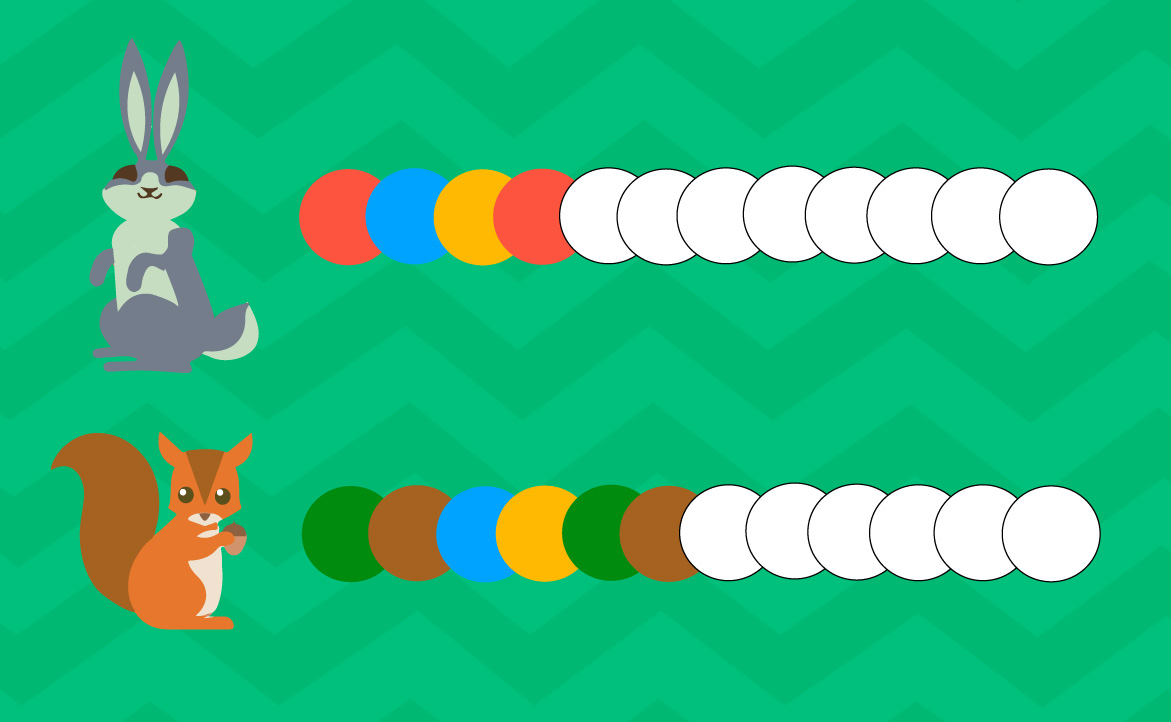 Решение: Белочка и зайчик бегут по разным дорожкам. У каждой дорожки есть своя закономерность. У зайчика повторяется 3 цвета на дорожке: красный, голубой, жёлтый, а у белочки 4: зеленый, коричневый, фиолетовый, жёлтый.В этом задании можно обратить внимание на то, что обе дорожки состоят из 12 кругов. Но количество повторяющихся цветов разное.Задание 2Найди закономерность в ряду геометрических фигур. 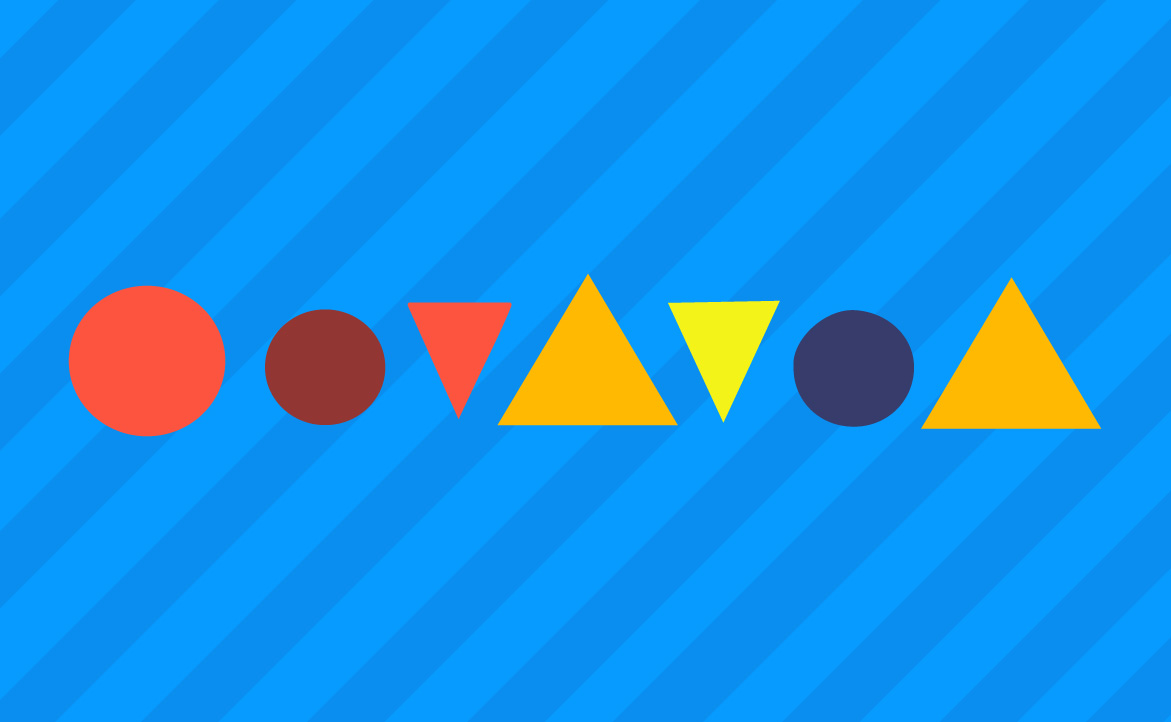 Решение: В этом ряду нужно обратить внимание на размеры фигур, а не на цвет и форму. Сначала идет одна большая фигура, а за ней две маленькие, далее они повторяются.Задание 3Нарисуйте в четвертом квадрате правильный ответ. 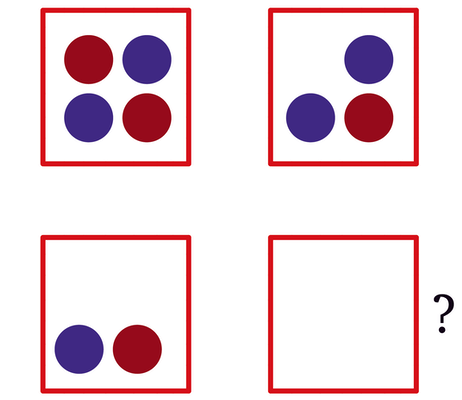 Решение: Рассмотрев внимательно рисунок, мы увидим, что круги в квадратах исчезают по одному, против часовой стрелки. В этой задаче имеет значение только расположение кругов квадрате. Таким образом, в последний квадрат мы должны нарисовать один синий круг в нижнем левом углу.Задание 4Соблюдая закономерность, продолжи ряд чисел до 10. Сформулируй правило, которое действует в этой закономерности. Используя это правило, придумай свою закономерность.2, 4, 6,…Решение: В этом ряду каждая цифра увеличивается на 2 относительно предыдущей – мы вычислили правило для данной закономерности. Значит, чтобы продолжить ряд, мы прибавим к каждой следующей цифре по 2. Ответ будет выглядеть так: 2,4,6,8,10.Чтобы придумать подобную закономерность, нужно использовать сформулированное выше правило: например, 1,3,5,7,9.Задания для 2 классаЗадание 1Найди закономерность и в пустом квадрате нарисуй нужное количество кругов.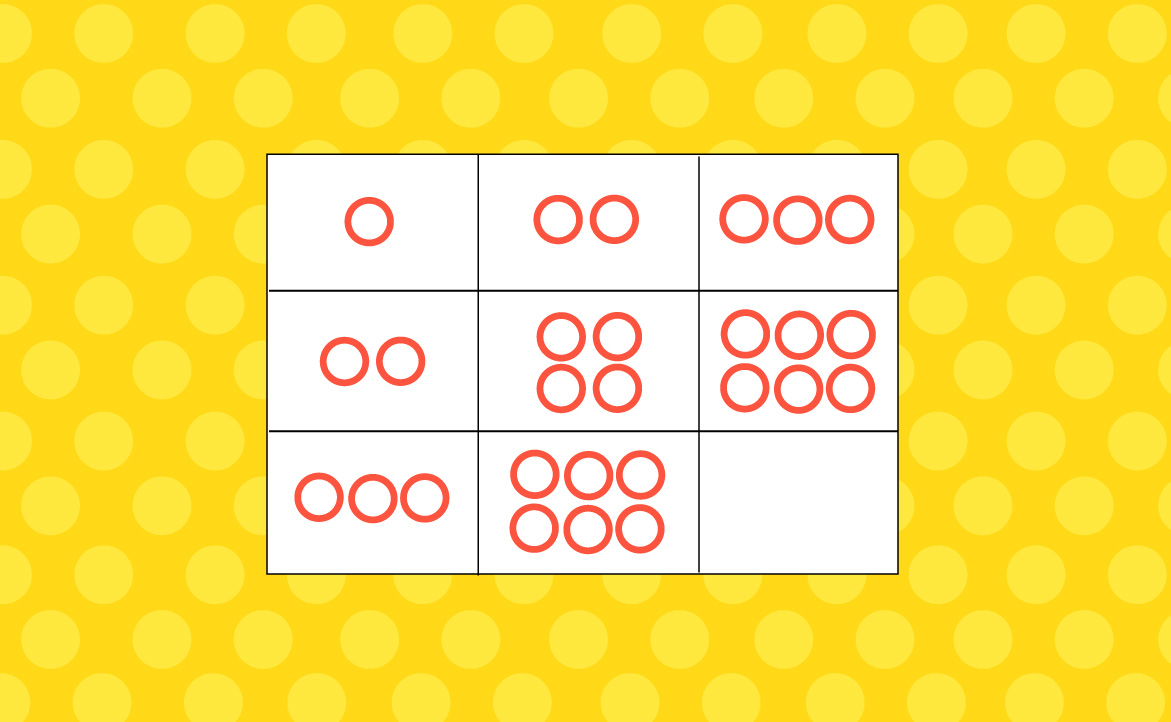 Решение: В таблице в первом горизонтальном ряду количество кругов увеличивается на 1. Во втором ряду увеличивается на 2. Таким образом, можно предположить, что в третьем ряду количество кругов будет увеличиваться на 3 и ответ будет 9. Можно заметить, что и в вертикальных рядах эта закономерность повторяется.Задание 2В цепочке чисел найди закономерность и вставь пропущенные числа95, 90, 85, 80, 75,_, 65,_, _,50Решение: В цепочке чисел можно выделить пары: 95 -90, 85 – 80 и далее. Каждый раз, в паре, число уменьшается на 5. Значит, после 75 запишем 70, после 65 — 60, а затем 55 .Задание 3Найди закономерность и продолжи последовательность.2, 3, 5, 8, …, …, …, …Решение: В этой цепочке чисел к каждому последующему числу прибавляется предыдущее. 2+3=5+3=8+5=13+8=21+13=34 и далее.Задание 4В поезде едут геометрические фигуры. Нарисуйте фигуры, в четвёртом вагоне, соблюдая закономерность их расположения.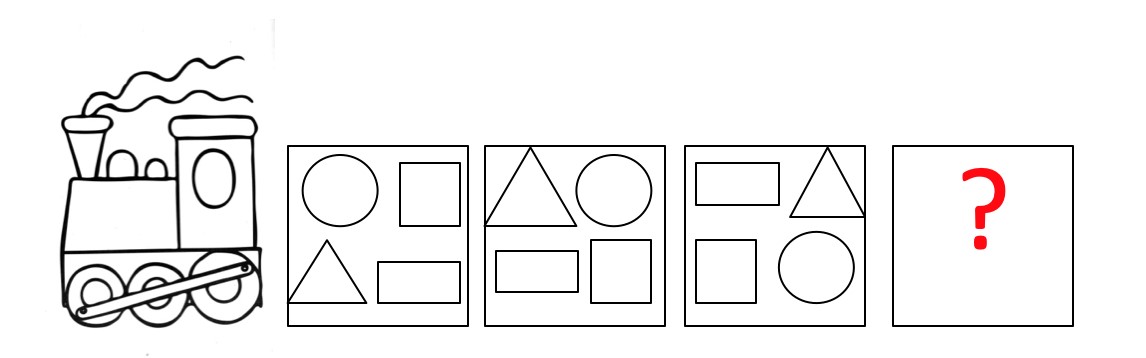 Решение: В поезде едут геометрические фигуры: квадрат, треугольник, прямоугольник и круг. В трёх вагонах все места заняты фигурами, в определённом порядке. Расставим их и в четвертом вагоне: Круг в нём будет располагаться в нижнем левом углу, квадрат в верхнем левом, треугольник поедет в правом нижнем, а прямоугольник – в левом верхнем углу.Задания для 3 классаЗадание 1Рассмотрите картинку и найдите закономерность в задаче.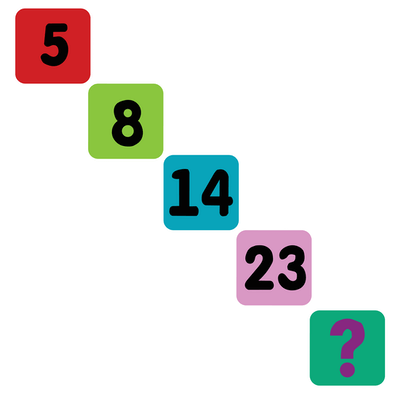 Решение: В таблице мы увидим такую закономерность: 8-5=3, то есть число увеличилось на 3; далее 14-8=6, соответственно, число увеличилось на 6. В последней связке 23-14=9 число увеличилось на 9. Мы делаем вывод, что каждое следующее число увеличивается на предыдущее значение+3. Таким образом, следующее число увеличивается на 9+3=12. 23 + 12 = 35. Ответ: 35.Задание 2 В пустые клетки вставьте геометрические фигуры, сохраняя закономерность.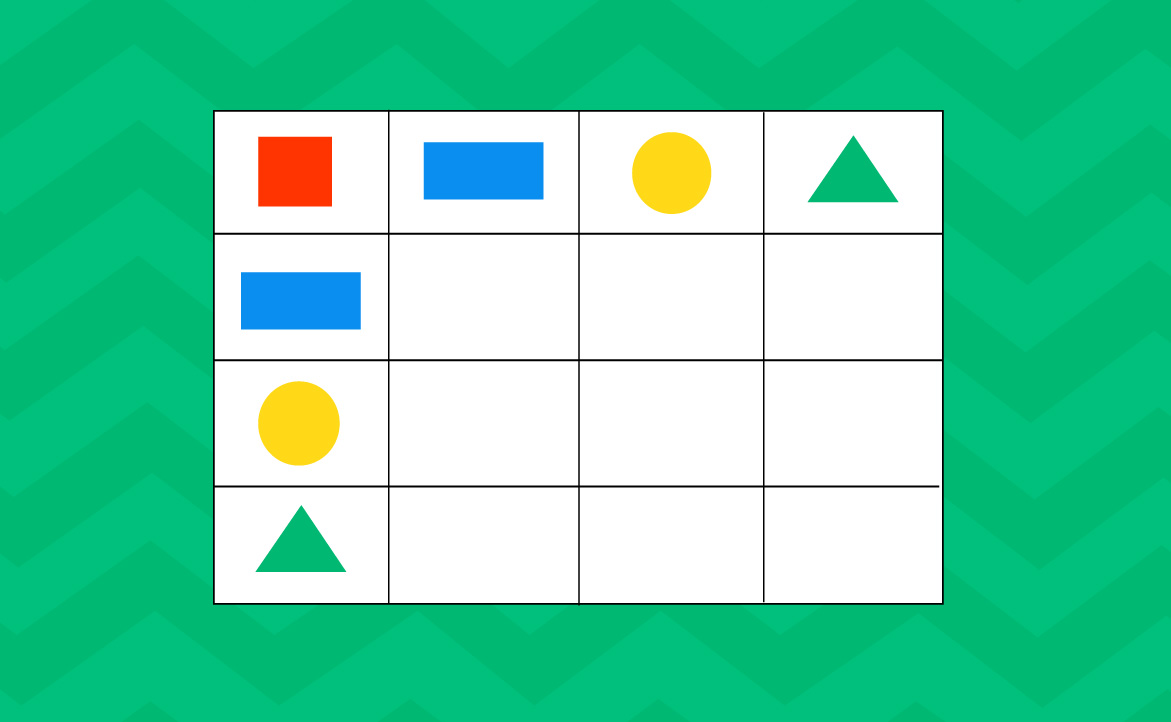 Решение: Чтобы выполнить задание, нужно фигуры расставить по порядку, друг за другом, соблюдая последовательность. Значит, после прямоугольника стоит круг, треугольник и квадрат  и т. д. Задание 3Найди закономерность и продолжи ряды:12, 23, 34, 45, 56…13, 24, 35, 46…Решение: В этой задаче каждая последующая цифра увеличивается так: десятки на один десяток и единицы на одну единицу. 12=10+2, 23=20+3, 34=30+5 и т. д.  Задание 4 Продолжи ряд, сохраняя закономерность.12, 36, 13, 39, 14, 42, 15,…Решение: В числовой цепочке выделяем пары чисел. Первая пара:12 и 36. 12×3=36, далее по порядку: 13×3=39. Умножая каждый раз на 3, цифры, следующие по порядку (12,13,14,15…), мы продолжаем последовательный ряд. Ответ: 45.Задания для 4 классаЗадание 1Найди ошибку в бусах.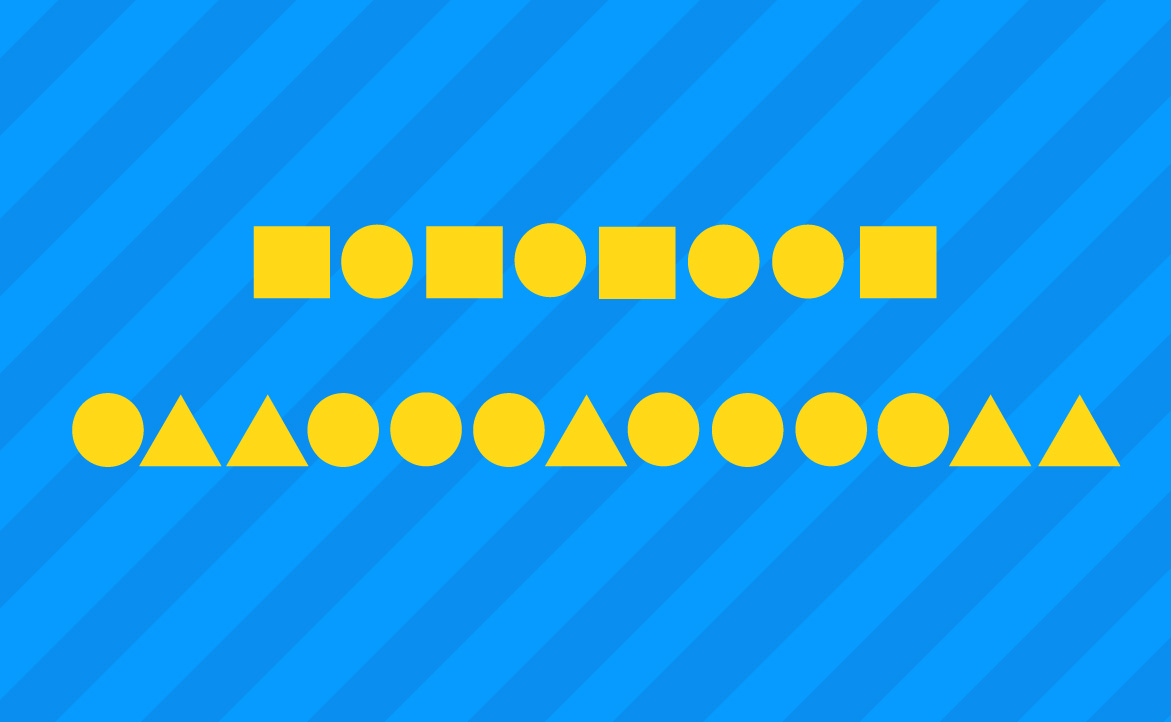 Решение: В первых бусах повторяются квадрат и круг, значит лишний шестой круг. Во вторых бусах, повторяется закономерность: круг, два треугольника, два круга, лишний – восьмой, по счету, круг.Задание 2Определите закономерность. Найдите лишнее число.8, 16, 20, 24, 32, 40, 48, 56, 64, 72.Решение: В этом числовом ряду таблица умножения на 8. Ответ: число 20 – лишнее.Задание 3Каких геометрических фигур не хватает? Дорисуй их, соблюдая закономерность в таблице: 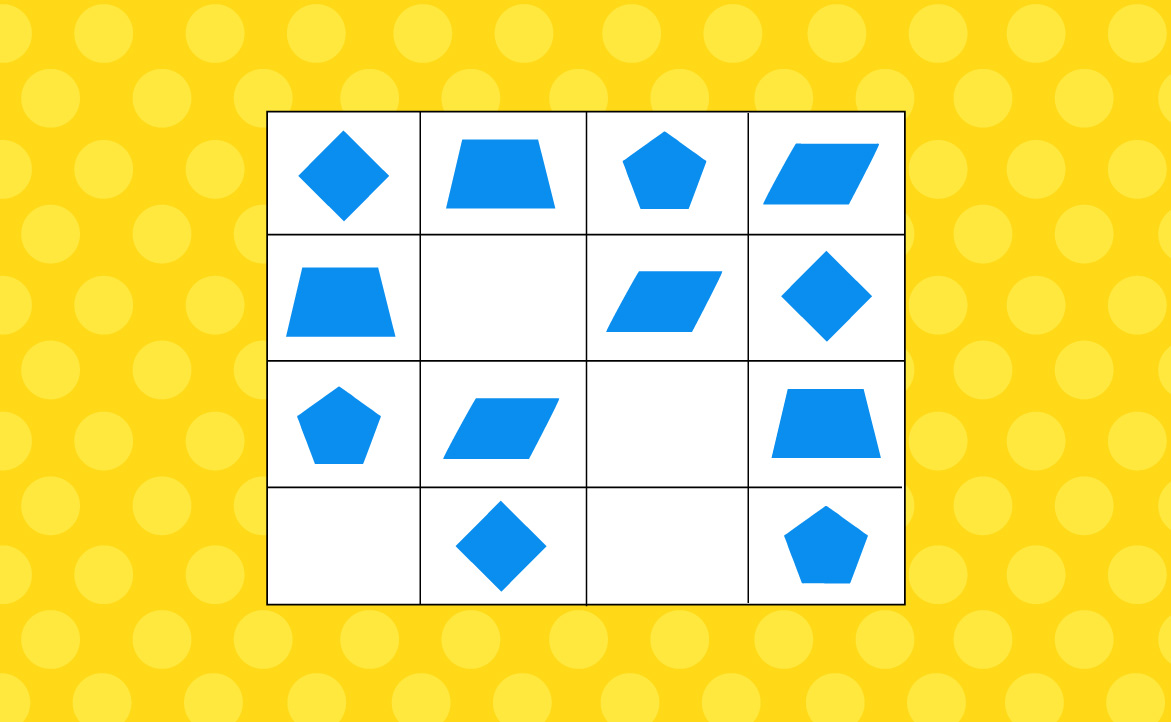 Решение: Определить, какой элемент изменился во втором и последующих рядах, можно, выделив последовательность: ромб, трапеция, шестиугольник и параллелограмм. Во втором ряду недостает шестиугольника, в третьем — ромба, в четвертом – параллелограмма и трапеции. Далее представлены различные задания на данную тематику: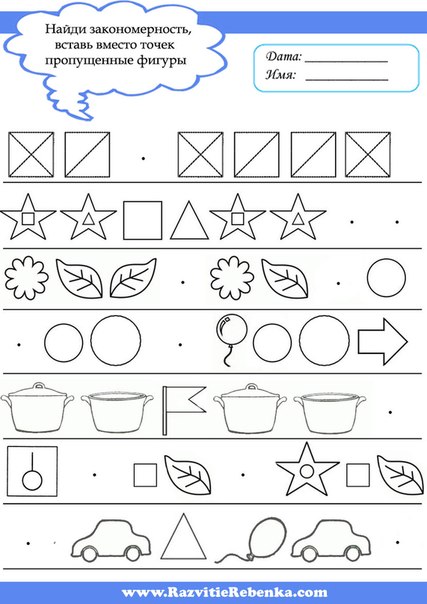 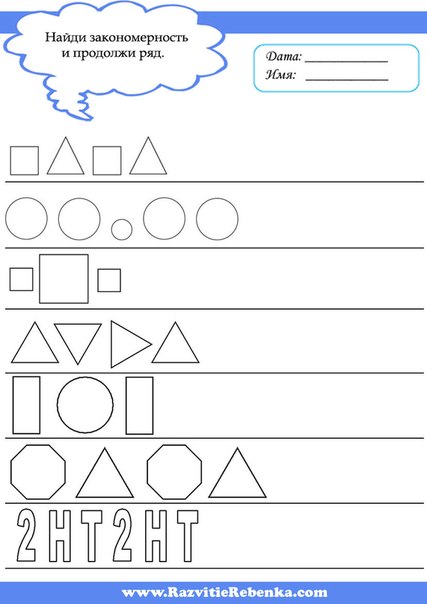 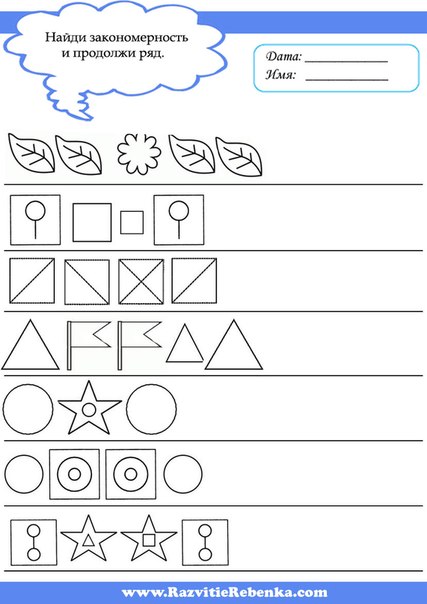 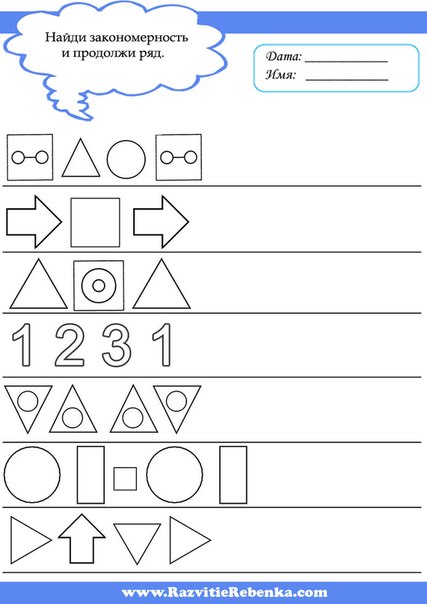 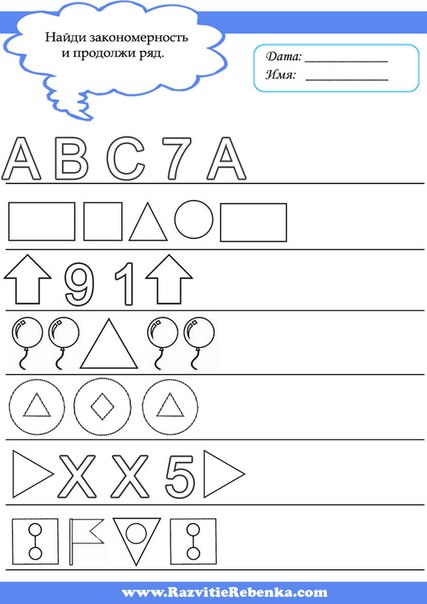 